49 Международная олимпиада школьников по химии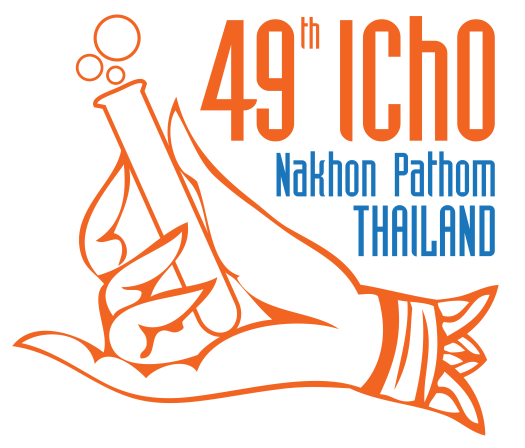 Отборочная олимпиадаПрактический турМосква, 19 июня .Общие замечанияПри работе в химической лаборатории следуйте Правилам безопасности, принятым на Международной химической олимпиаде.В течение всего практического тура Вы должны носить лабораторный халат и защитные (или свои корректирующие) очки.Осторожно обращайтесь с растворами кислот и щелочей! Набирайте растворы в пипетки только с помощью пипетатора. Запрещается набирать жидкость в пипетки ртом.Выданное вам количество растворов ограничено. Пролитый или полностью израсходованный раствор будет заменен с наложением штрафа.Вам выданы чистые и сухие бюретки и пипетки. Не тратьте растворы на их ополаскивание.Отработанные растворы сливайте в раковины (большие или малые).Выполняя задачу, не создавайте помех другим участникам Олимпиады. Содержите свое рабочее место в порядке.Если вы что-то разбили, обратитесь к преподавателям, которые помогут вам убрать все осколки и выдадут замену.Записывайте ответы только в специально отведенных для этого местах комплекта. Ответы, записанные в других местах оцениваться не будут.Вы можете использовать оборотную сторону листов задания в качестве черновика.Общая продолжительность экспериментального тура составляет 5 ч. После того, как прозвучит команда СТОП, Вы должны немедленно прекратить работу и сдать Листы ответов и продукты синтезов.Реактивы*Если вы израсходовали всю дистиллированную воду, наполните промывалку из емкости общего пользования.Оборудование и посудаЗадача 1. Синтез молибдоманганата аммония (NH4)6(MnMo9O32)6H2O (13 баллов).Приготовьте в стакане на 200-250 мл  при слабом нагревании раствор  тетрагидрата гептамолибдата аммония в 100 мл воды. Полученный раствор охладите до комнатной температуры. Установите стакан на магнитной мешалке, укрепите над ним в лапке штатива капельную воронку, заполненную 20%-ной серной кислотой. При непрерывном перемешивании добавляйте по каплям кислоту из капельной воронки в раствор гептамолибдата аммония, пока pH не понизится до 3–3.5. Затем прилейте в стакан свежеприготовленный раствор  перманганата калия в 70 мл воды.Установите над стаканом с раствором капельную воронку с 20 мл свежеприготовленного 3%-ного раствора пероксида водорода и 1 мл 30%-ного раствора пероксида водорода. Нагрейте раствор в стакане при непрерывном перемешивании до 70–80°С (на магнитной мешалке). По каплям (~ одна капля за 5 сек) прибавляйте из капельной воронки раствор пероксида водорода до перехода фиолетовой окраски раствора в оранжевую. Если перехода цвета раствора в оранжевый не наблюдается, добавьте еще несколько миллилитров пероксида водорода медленно по каплям. Закройте стакан часовым стеклом и оставьте охлаждаться.Выпавшие оранжево-красные кристаллы отфильтруйте под пониженным давлением на воронке со стеклянным фильтрующим дном, промойте на фильтре небольшим количеством воды, охлажденной в бане со льдом, затем высушите на фильтровальной бумаге. Взвесьте продукт и рассчитайте его выходРассчитайте степень окисления марганца в полученном соединении.Приведите пример другого соединения марганца с такой же степенью окисленияВозьмите небольшое количество полученного кристаллического вещества и растворите в воде. Полученный раствор разделите на две равные части (две пробирки), к первой прилейте раствор соляной кислоты до рН 0, а ко второй – раствор щелочи до рН 14.  Запишите Ваши наблюдения. Объясните наблюдаемые явления и напишите соответствующие уравнения реакций.Задача 2. Определение аскорбиновой кислоты и глюкозы в смеси титриметрическим методом (15 баллов).Определение аскорбиновой кислоты в присутствии глюкозы проводят путем прямого титрования йодом с использованием крахмала в качестве индикатора. Концентрацию глюкозы находят по результатам определения суммы глюкозы и аскорбиновой кислоты методом обратного йодометрического титрования МетодикаВыданный образец в бюксе количественно переносят в мерную колбу на 100 мл, растворяя в дистиллированной воде (из промывалки). Полученный раствор доводят до метки дистиллированной водой и тщательно перемешивают содержимое колбы.Внимание: пункты А, Б и В выполняют в произвольном порядке, однако определение глюкозы (пункт В) следует проводить не ранее, чем через 20 минут после приготовления раствора.А. Определение концентрации аскорбиновой кислоты иодиметрическим методом (прямое титрование).Бюретку заполните  раствором йода. Аликвотную часть анализируемого раствора 10.00 мл пипеткой Мора перенесите в коническую колбу для титрования, добавьте 10 мл дистиллированной воды, 5 мл  раствора НСl и 3-5 капель крахмала. Титрование раствором йода ведите при перемешивании до появления устойчивой сине-фиолетовой окраски, не исчезающей в течение ~15-20 с.2.1. Запишите объемы раствора йода, израсходованного на титрование аскорбиновой кислоты.Б. Определение стехиометрии реакции аскорбиновой кислоты с йодом в щелочной среде путем обратного титрования. В коническую колбу для титрования с помощью пипетки введите 10.00 мл  стандартного раствора аскорбиновой кислоты, добавьте из бюретки 9 мл стандартного раствора йода и с помощью мерного цилиндра при взбалтывании добавьте 15 мл  раствора NaOH. Дайте раствору постоять 10 мин для полного окисления. Заполните вторую бюретку стандартным раствором тиосульфата натрия. Затем с помощью цилиндра добавьте к обесцвеченному раствору в колбе 10 мл 1 М HCl и оттитруйте избыток иода стандартным раствором тиосульфата до бледно-желтой окраски, после чего добавьте 3-5 капель 1%-го раствора крахмала и продолжайте титрование при взбалтывании до исчезновения синей окраски.2.2. Запишите объемы раствора тиосульфата, израсходованного на титрование стандартного раствора аскорбиновой кислоты:В. Определение суммарного содержания аскорбиновой кислоты и глюкозы иодометрическим методом (обратное титрование).В коническую колбу для титрования с помощью пипетки введите 10.00 мл анализируемого раствора, добавьте из бюретки 12.0 мл стандартного раствора йода и с помощью мерного цилиндра при взбалтывании добавьте 15 мл 0.1 М раствора NaOH. Дайте раствору постоять 10 мин для полного окисления глюкозы (дождитесь обесцвечивания раствора). Затем с помощью цилиндра добавьте 5 мл 1М HCl и оттитруйте избыток иода стандартным раствором тиосульфата до бледно-желтой окраски, после чего добавьте 3-5 капель 1%-го раствора крахмала и продолжайте титрование при взбалтывании до исчезновения синей окраски.2.3. Запишите объемы раствора тиосульфата, израсходованного на титрование смеси:2.4. Запишите уравнение реакции окисления глюкозы йодом.2.5. Запишите уравнение реакции иода со щелочью.2.6. Запишите уравнение реакции иода с тиосульфатом.2.7. Рассчитайте количество аскорбиновой кислоты в образце (мг, в колбе на 100 мл)2.8. Рассчитайте соотношение аскорбиновой кислоты к йоду при обратном титровании в щелочной среде:2.9. Рассчитайте количество глюкозы (мг, в колбе на 100 мл)Задача 3. Синтез оксима циклогексанона (13 баллов).МетодикаЗакрепите трёхгорлую круглодонную колбу ёмкостью 100 мл с якорьком над магнитной мешалкой, снабдите обратным холодильником и капельной воронкой, помести в колбу 16 мл воды, 3.2 г гидрохлорида гидроксиламина и 3 г ацетата натрия. При энергичном перемешивании нагрейте содержимое колбы до 60 оС и медленно в течение 10 минут по каплям прибавляйте циклогексанон. Реакционную смесь перемешивайте в течение 30 минут при 60 оС, затем перелейте в стакан и охладите до 5 оС. Выпавшие кристаллы отфильтруйте, промойте ледяной водой (2 раза по 10 мл) и отожмите на фильтре.3.1. Рассчитайте выход:3.2. Определите температуру плавления продукта.3.3. Напишите схему протекающей реакции с подробным механизмом.3.4. Можно ли вместо гидрохлорида гидроксиламина взять свободный гидроксиламин?Да 		Нет Укажите примерный сдвиг самого кислого протона синтезированного Вами соединения в спектре ПМР? Какова роль ацетата натрия?РеагентКол-воЕмкостьНа каждого участникаНа каждого участникаНа каждого участникаЗадача 1Задача 1Задача 1Тетрагидрат гептамолибдата аммонияПакетДистиллированная вода- Промывалка*Перманганат калияПакетЗадача 2Задача 2Задача 2Образец (навеска смеси глюкозы и аскорбиновой кислоты)Требуется определитьБюкс с крышкой с номером участникаСтандартный раствор йода (~0.0250 M раствор, 1.8% KI, точная концентрация указана на этикетке)150 млБутыль 250 мл, темное стеклоСтандартный раствор аскорбиновой кислоты, 60 млСклянка 80 мл, светлое стеклоСтандартный раствор тиосульфата натрия, 150 млБутыль 250 мл, светлое стеклоСоляная кислота, 1M100 млПластиковая баночка с крышкой, 100 млРаствор гидроксида натрия, 0.1М150млПластиковая баночка с крышкой, 250 млКрахмал (0.5-1%)10 мл Капельница, 30 млЗадача 3Задача 3Задача 3ЦиклогексанонКолба с притертой крышкойАцетат натрияБюксГидроскиламингидрохлоридБюксВода36 млПромывалкаРеактивы общего пользованияРеактивы общего пользованияРеактивы общего пользованияЗадача 1Задача 1Задача 1Серная кислота, 20 % раствор-Банка с воронкойПероксид водорода, 3 % раствор-Банка с воронкойПероксид водорода, 30 % раствор-Банка с воронкойСоляная кислота, 20% раствор-Банка с воронкойГидроксид натрия, 20% раствор-Банка с воронкойНаименованиеКол--воЗадача 1Задача 1Стакан 250-500 мл1Стакан 100-200 мл1Мерный цилиндр на 50 или 100 мл1Стеклянная палочка1Часовое стекло1Воронка со стеклянным фильтрующим дном1Индикаторная бумага-Пробирки2Штатив с лапкой1Задача 2Задача 2Штатив с держателем для бюретки1Стакан, 50-100 мл (под бюретки)2Цилиндр, 10 мл (для 1М HCl)1Цилиндр, 100 мл (для NaOH), общий с Задачей 11Пипетка Мора, 10 мл1Бюретка, 25 мл (для KI и Na2S2O3)2Стеклянная воронка (для бюреток и сыпучего образца)3Колба Эрленмейера (коническая плоскодонная), 100-150 мл4Мерная колба с резиновой пробкой, 100 мл1Пипетатор поршневой1Задача 3Задача 3Трёхгорлая колба 100 мл1Обратный холодильник1Стакан 100 мл1Шпатель1Воронка для фильтрования1Для нескольких задачДля нескольких задачПромывалка с дистиллированной водой1Капельная воронка1Магнитная мешалка с термонагревом1Якорек для магнитной мешалки1Прибор для фильтрования под вакуумом1Термометр1Баня со льдом1Перчатки (на столе общего пользования, выберите Ваш размер)-Бумажные полотенца (на столе общего пользования)-Вопрос1.1.1.2.1.3.1.4.ВсегоТехн. баллы705520100Масса продукта: _________________ гРасчеты                                                                                                       Выход __________________ %РасчетыСтепень окисления __________________КислотаНаблюденияКислотаОбъяснениеКислотаРеакция(и)ЩелочьНаблюденияЩелочьОбъяснениеЩелочьРеакция(и)Вопрос2.1.2.2.2.3.2.4.2.5.2.6.2.7.2.8.2.9.ВсегоТехн. баллы10252533221020100Номер титрованияVнач, млVконеч, млV1, млПринятый Вами результат, мл:Принятый Вами результат, мл:Номер титрованияVнач, млVконеч, млV2, млПринятый Вами результат, мл:Принятый Вами результат, мл:Номер титрованияVнач, млVконеч, млV3, млПринятый Вами результат, мл:Принятый Вами результат, мл:РасчетКоличество аскорбиновой кислоты в образце  ___________ мг.РасчетСоотношение аскорбиновой кислоты к йоду  ____ : ____РасчетКоличество глюкозы в образце  ___________ мг.Вопрос3.1.3.2.3.3.3.4.3.5.3.6.ВсегоТехн. баллы40405555100Масса продукта: _________________ гРасчеты                                                                                                      Выход __________________ %Температура плавления ___________________ оССдвиг ______________